大连海洋大学教职工体检个人自费项目表友情提示：家属体检请提前三天跟体检负责人微信沟通，提交需要体检人的姓名、身份证号、手机号、体检日期、体检分院。胶囊胃镜项目需要提前5天进行预约，准备做胶囊胃镜检查的客户，提前三天对饮食有要求。需要提前跟体检负责人微信沟通，要《胶囊胃镜体检须知》确保检查单天胃部可以查的清楚。核磁共振项目需要体检完三天后打电话二次预约；做过心脏搭桥手术，身体里有钢钉、钢板、节育环或者假牙的客户无法做核磁共振项目，可以选择相应部位的CT项目检查。做核磁的客户建议提前跟体检负责人要《核磁体检须知》。为了确保体检结果的准确性，建议进行体检的客户提前跟体检负责人要《体检须知》。有假肢或者做过心脏搭桥手术的客户不能做动脉硬化检查。碳14呼吸实验跟CT项目有辐射，如果半年内想备孕的客户，请不要选择此项目。如果想增加列表上没有的项目，请提前跟体检负责人微信沟通，确保检查项目当天可以做；并提前写在自费增项单上。体检地址：星海广场明珠分店（沙河口区中山路592号）。海洋大学体检负责人：魏崴；手机号：17341113677（微信号同手机号）。欢迎教职工电话咨询，或者微信咨询。为了节省体检当天前台排队时间，增项单需要在体检前两天传给体检负责人。加微信，拍照发过来就可以。体检人签字：              电话：                     类别检查项目项目意义海洋大学特惠单价增项✔备注胃镜胃镜（无痛、无创、无感染）胶囊胃镜（大连医科大学第二附属医院原价5400元，美年健康原价4999元）运用无痛胶囊胃镜设备，全面筛查胃内情况，对胃部炎症、溃疡及占位性病变等疾病的诊断具有重大意义。2500元做胶囊胃镜需要提前一周预约，胃镜检查需要本人提前三天进行饮食注意。放射脑部检查核磁共振或64排脑CT脑部核磁共振检查或脑部CT检查（医院核磁原价750元，CT原价268元）用于观察脑部有无病变。对颅内肿瘤、脑梗死、脑出血等疾病诊断具有重要临床意义。100元身体里有金属假牙、钢钉、钢板、节育环，无法做核磁。可以做CT。核磁需要体检完三天后二次预约。超声超声检查心脏彩超（原价150元）检查心腔大小、心内结构、心功能，有无心脏瓣膜病变，先心病、风心病、心肌病、高血压性心脏病、心脏肿瘤、血栓等。30元如果有胸闷、心前区疼痛等心梗的症状，心脏彩超检查几乎涵盖了心内科常见疾病。超声超声检查颈部淋巴结彩超（原价100元）检查颈部淋巴结数目、大小、形态，结构、回声是否均匀，淋巴结血流分布是否正常。30元 颈部淋巴结彩超是单检查淋巴结的，主要看淋巴结有没有肿大。淋巴结是淋巴系统的一部分，感觉自己免疫系统有问题的客户可以选择此项目。肿瘤肿瘤标志物肿瘤五项都选做（原价490元）肿瘤标志物CA-199+肿瘤标志物CA15-3+EB病毒抗体IgA+肿瘤标志物CA12-5+前列腺特异性抗原PSA100元肿瘤肿瘤标志物肿瘤标志物CA15-3（原价120元）乳腺癌、转移性乳腺癌的诊断及疗效监测。辅助断肝癌、卵巢癌、胰腺癌、肺癌等35元肿瘤肿瘤标志物EB病毒抗体IgA（原价50元）是鼻咽癌的风险指标15元肿瘤肿瘤标志物肿瘤标志物CA12-5（原价120元）主要用于辅助诊断卵巢癌，CA12-5的增高常见于妇科肿瘤、如宫颈乳腺等。也可见于肝硬化、孕妇、良性卵巢肿瘤等35元肿瘤肿瘤标志物前列腺特异性抗原PSA（原价90元）PSA对男性前列腺癌的诊断、疗效观察、评估预后有重要临床意义。35元肿瘤肿瘤标志物肿瘤标志物CA-199（原价110元）胰腺、胆囊肿瘤的诊断和疗效监测35元五项肿瘤标志物都选按100元结算临床科室检查动脉硬化动脉硬化检测（原价220元）具有检测速度快、无创伤、操作简便、准确灵敏等特点。对老年人、高血压、高脂血症、糖尿病、肥胖、长期吸烟、缺乏运动、有心血管疾病家族史、头晕不适、活动后胸闷气短、心前区不适及冠心病患者等，是动脉硬化早期检测的适用范围。10元有心脏支架或者有假肢的客户不能做此项目。实验室检查血液血液流变学（原价60元）血流变的检查意义，对疾病有预报性，如动脉硬化、高血压、冠心病、心绞痛、心肌梗塞、糖尿病、脑血管等疾病。10元建议有高血压的客户选择此项目。实验室检查血液甲功两项（原价140元）TGAB、TPO100元建议以前体检有甲状腺结节、囊肿、甲亢、甲减的客户都选择此项目。实验室检查血液糖化血红蛋白（原价60元）糖化血红蛋白测试通常可以反映患者近8-12周的血糖控制情况，是糖尿病诊断新标准和治疗检测的“金标准”，也是衡量糖尿病控制水平的标准。35元此项目是检查糖尿病的金标准，建议经常饮酒，或者有应酬的客户选择。实验室检查碳14呼气碳14呼气试验（原价160元）碳14呼气试验提示胃部有无幽门螺杆菌感染，幽门螺杆菌感染与胃炎胃溃疡的发生关系密切。80元幽门螺旋杆菌是通过共用一个餐具进行交叉感染的，建议经常在外面吃饭的客户选择此项目。实验室检查风湿风湿三项检测（原价70元）主要用于类风湿性关节炎等自身免疫性疾病的诊断，是风湿病、炎症性感染、急性心梗、恶性肿瘤的指标30元建议喜欢吃海鲜喝啤酒或者有代谢问题的客户选择此项目。实验室检查心肌酶谱心肌酶谱检测（原价50元）是心脏受影响的灵敏指标，也是心脑病，急性心肌梗塞，病毒性心肌炎早期诊断敏感指标。30元建议有心脏不适的客户选择此项目。妇科宫颈癌筛查HPV（原价350元）大多数HPV感染为一过性，80%的感染者在6-8个月内清除，但35岁以上感染者中有10-15%表现为长期感染，是影响健康的重要因素。210元生理期间不能做。妇科内分泌女性激素六项（原价425元）过测定性激素水平来了解女性内分泌功能和诊断与内分泌失调相关的疾病.340元生理期间不能做。其它加项一其它加项二其它加项三其它加项四其它加项五其它加项六合计：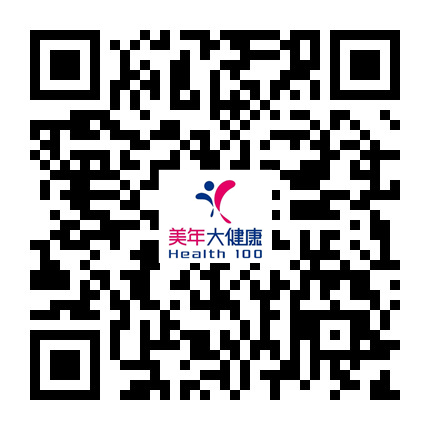 